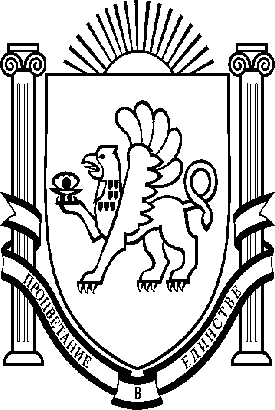 АДМИНИСТРАЦИЯЗыбинского сельского поселения Белогорского районаРеспублики КрымП О С Т А Н О В Л Е Н И Е29 апреля 2022 г.	село  Зыбины	                   № 53О признании утратившим силу  постановления администрации Зыбинского сельского поселения Белогорского района Республики Крым от01.08.2018  № 78 «Об утверждении  Положения о порядке учета и оформления в муниципальную собственность выморочного имущества в виде жилых помещений и долей в них, земельных участков, расположенных на них зданий, сооружений иных объектов недвижимого имущества, долей в праве общей долевой собственности на них, принадлежавших гражданам на праве собственности и освободившихся после их смерти»  В соответствии с Гражданским кодексом Российской Федерации, Федеральным законом от 06.10.2003 № 131-ФЗ «Об общих принципах организации местного самоуправления в Российской Федерации», Уставом муниципального образования Зыбинское сельское поселение Белогорского района Республики Крым, в целях упорядочения учета и оформления в муниципальную собственность выморочного имущества, администрация Зыбинского сельского поселения  постановляет :1. Признать  утратившим силу  постановление администрации Зыбинского сельского поселения Белогорского района Республики Крым от 01.08.2018  № 78 «Об утверждении  Положения о порядке учета и оформления в муниципальную собственность выморочного имущества  в виде жилых помещений и долей в них, земельных участков, расположенных на них зданий, сооружений иных объектов недвижимого имущества, долей в праве общей долевой собственности на них, принадлежавших гражданам на праве собственности и освободившихся после их смерти»2.Настоящее Постановление подлежит официальному опубликованию на  официальной странице муниципального образования Белогорский район на портале Правительства Республики Крым в разделе «Муниципальные образования района Зыбинское сельское поселение» (Зыбинское.rk.gov.ru) и на информационном стенде в здании администрации Зыбинского сельского поселения Белогорского района Республики Крым по адресу:                        с. Зыбины ул. Кирова, 13. 3.Настоящее постановление вступает в законную силу с момента опубликования.4.Контроль за исполнением настоящего постановления оставляю за собой.Председатель  сельского совета — глава администрацииЗыбинского сельского поселения		                                                           Т.А. Книжник				